13th September 2017Dear ApplicantRe: Upper School Leader with responsibility for Maths I would like to thank you for your interest in the position of Upper School Leader with responsibility for Maths at Selworthy School.  The school underwent an OFSTED inspection in November 2013 and was recognised as a ‘cracking school’ with outstanding leadership and management, behaviour and safety and good achievement and teaching.In this application pack I am enclosing a Job Description, a Somerset County Council application form and pre-employment medical form. Applications should be by completed application form along with a letter of no longer than one side of A4 outlining your skills and achievements to date and how these make you suitable for the role you are applying for and returned by email to office@selworthy.somerset.sch.uk by 5pm on Wednesday 4th October 2017.Please note that references will be taken up prior to interview and we reserve the right to contact any referee without seeking prior permission.Visits to the school are strongly advised, please telephone the school office to arrange a visit.Interviews are due to be held on Tuesday 17th October 2017. If you do not receive an email inviting you for interview please assume that you have not been successful in your application on this occasion. I look forward to receiving your application.Yours faithfully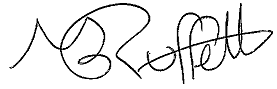 Mark RuffettHeadteacher